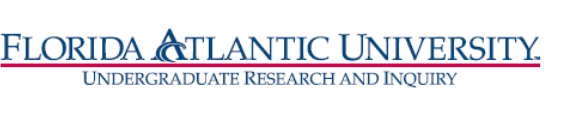 Florida Atlantic UniversityUndergraduate Research Curriculum CommitteeNovember 27, 2018 from 10:00 to 11:00 amApproval of October 23, meeting minutesUpdate on DIR courses approved by the State during Oct-Nov/18GRA4915 DIR Graphic DesignNUR 4916 DIR NursingPBC4915 and PBC 4916 DIR Biomedical ScienceNew courses proposed for RI Designation:CGN4803C RI: CEGE Design 1CGN4404C RI: CEGE Design 2ETG4951 RI: Engineering Technology Capstone